Witam wszytkie Tygryski Oto zadania na dziś… Zadnie nr 1. Zabawa rytmiczna – Echo rytmiczne. Rodzic tupie, uderza dłońmi o kolana, bądź klaszcze proste tematy rytmiczne, dziecko powtarza je na zasadzie echa. -dwa tupnięcia, jedno klaśnięcie-dziecko powtarza -dwa tupnięcia, dwa klaśnięcia, jedno uderzenie o kolana-jedno klaśnięcie, dwa uderzenia o kolana, dwa tupnięciaRodzic sam nadaje tempo zabawy, dziecko obserwuje i odtwarza.Na zakończenie możecie pobawić się w zabawę " A ram sam sam.."- Gasca Zurli-You Tubehttps://www.youtube.com/watch?v=HwoXD_RVETgZadanie nr 2. Posłuchajcie wiersza Marioli Golc ,,Słoneczny uśmiech” który nawiązuje do dzisiejszej tematyki: Nadchodzą wakacje,radosna pora.Słoneczny uśmiechśle więc przedszkolak.I tym uśmiechemze słonkiem razem,ogrzeje wszystkienadmorskie plaże.Promienny uśmiechprześle też górom,by się nie kryłyza wielka chmurą.Ma jeszcze uśmiechdla wszystkich dzieci.niech im w wakacjesłoneczko świeci.Porozmawiajcie z rodzicami na temat wiersza:Kto przesyłał uśmiechy?Komu uśmiechy przesyłał przedszkolak?Dlaczego przesyłał je dzieciom?Zadanie nr 3.3. Zagadki dotyczące bezpieczeństwa podczas wakacji.Następnie mam dla Was kilka zagadek dotyczących bezpieczeństwa podczas wakacji. Spróbujcie je rozwiązać, dopowiadając ich zakończenie:Wiem, że pan ratownik mnie nie zauważy,dlatego nie kąpię się na niestrzeżonej…(plaży)Kiedy płoną lasy, to giną zwierzęta,dlatego dbam o to i o tym pamiętam,by w lesie wszystkim żyło się dogodnie.Z tego powodu nie bawię się…(ogniem)Jeśli się zagubię w obcym dla mnie mieście,wiem, co mam zrobić, wiem nareszcie!Mogę zaufać pewnemu człowiekowi, czyli panu…(policjantowi)Gdy nie ma rodziców w domu,to choć bardzo przykro mi,nie otwieram obcym ludziomdo naszego domu…(drzwi)Ze względu na żmije zawsze w lesie noszęmoje ukochane, gumowe…(kalosze)Grzybobranie to grzybów zbieranie,a nie ich jedzenie czy też smakowanie.Dlatego po powrocie z lasusięgam do grzybów pełnego…(atlasu)Nie podchodzę do dzikich zwierząt,bo choć są piękne i bajeczne,bywają także dla ludzi bardzo…(niebezpieczne)Na zakończenie proponuję Wam wysłuchanie piosenki ,,Bezpieczne wakacje”. Wsłuchajcie się uważnie w tekst i spróbujcie odpowiedzieć na pytania:– jakie zasady bezpieczeństwa wspomniane są w piosence?– jakich zagrożeń unikać w czasie wakacji?– czy zasad wymienionych w piosence powinniśmy przestrzegać tylko w czasie wakacji?https://www.youtube.com/watch?v=W4RHyjQLfCMZadanie nr 4.Wykonaj kartę pracy, cz. 4, s. 70. W ramce na górze karty narysuj, gdzie pojedziesz na wakacje z rodziną. Na dole karty narysuj gdzie chciałbyś pojechać. 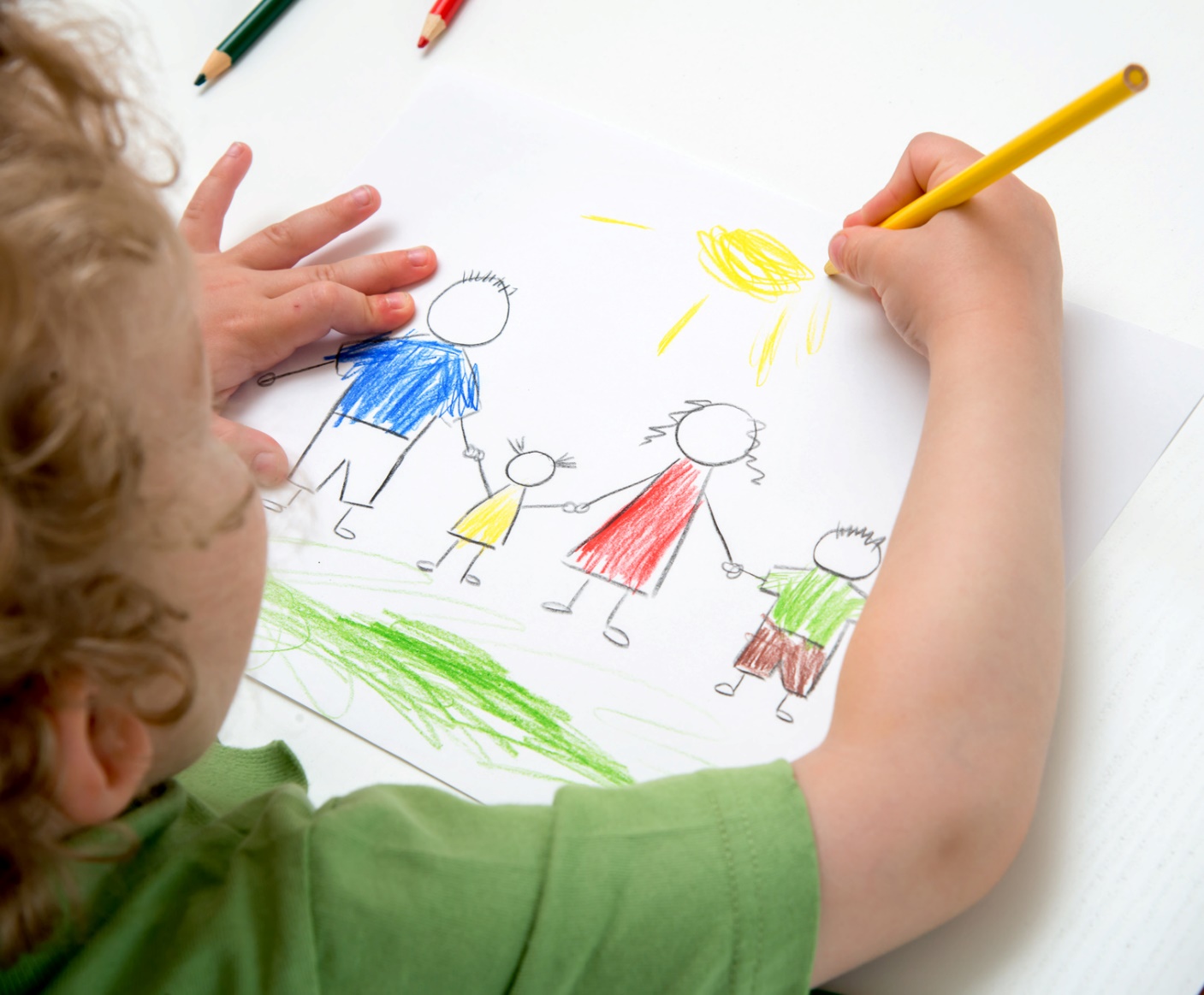 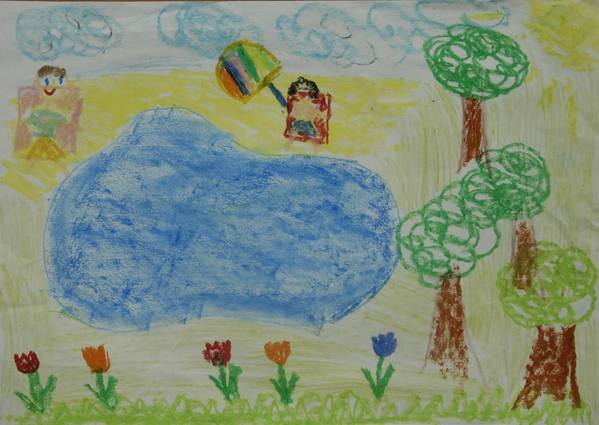 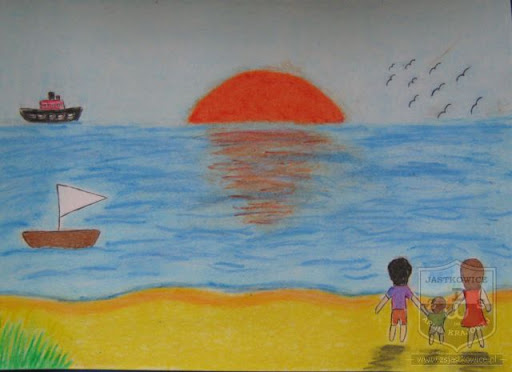 